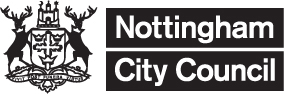 NOTTINGHAM CITY COUNCIL (EMERGENCY ACTIVE TRAVEL ROUTE, CARLTON ROAD AREA, NOTTINGHAM) (TEMPORARY PROHIBITIONS OF DRIVING, PROHIBITION OF ENTRY AND ONE WAY STREET) ORDER 2020 (TMT 4245M)NOTICE IS HEREBY GIVEN that Nottingham City Council HAS MADE an Order, under Sections 14(1) and 16(1) of the Road Traffic Regulation Act 1984, and by the virtue of Section 74 and paragraph 8 (4) of Schedule 8 of the Traffic Management Act 2004 (“the 2004 Act”) and all other enabling powers, as amended, the City of Nottingham being a Civil Enforcement Area (), hereby directs, by reason of public safety and the ability to social distance in connection with the Coronavirus, being on or near the length or lengths of highway referred to in this Notice, (in respect of a road or roads in the City of Nottingham).The effects of the Temporary Orders will be to apply certain of the prohibitions/restrictions in whole or in part in the following roads:-To prohibit vehicles from entering Devon Street from Carlton Road.To introduce a one-way system on Devon Street, operating in a south-westerly direction between its junctions with Spalding Road and Carlton Road.IT IS INTENDED that the prohibitions and restrictions respecting the above roads will apply as follows:-From Monday, 21st day of September 2020 until Sunday, 20th day of March 2022 inclusive, as required to enable effective social distancing in connection with the Coronavirus.AND NOTICE IS HEREBY FURTHER GIVEN that during the period of restriction the alternative routes available will be indicated on site.The Temporary Orders will come into force on Monday, 21st day of September 2020 and any prohibition and restriction in them shall apply on that day and any subsequent day when necessary to enable effective social distancing to take place. The Temporary Orders shall continue in force as required when appropriately signed (within a maximum period of 18 months).The prohibitions are required to ensure public safety by enabling social distancing in connection with the Coronavirus.DATED THIS 21st DAY OF SEPTEMBER 2020Traffic Management, Nottingham City Council, Loxley House, Station Street, Nottingham NG2 3NG